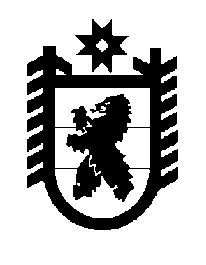 Российская Федерация Республика Карелия    ПРАВИТЕЛЬСТВО РЕСПУБЛИКИ КАРЕЛИЯРАСПОРЯЖЕНИЕот  19 февраля 2018 года № 115р-Пг. Петрозаводск Внести в состав Комиссии по вопросам использования бюджетных ассигнований резервного фонда Правительства Республики Карелия  (далее – Комиссия), образованной распоряжением Правительства Республики Карелия от 25 августа 2017 года № 484р-П, следующие изменения:1) включить в состав Комиссии Саблину З.П. – начальника отдела Министерства финансов Республики Карелия, назначив ее секретарем Комиссии; 2) указать новые должности следующих лиц:Игнатьева Т.П. – заместитель Главы Республики Карелия – Руководитель Администрации Главы Республики Карелия, заместитель председателя Комиссии;Любарский В.К. – заместитель Главы Республики Карелия по внутренней политике;Антошина Е.А. – Министр финансов Республики Карелия;3) исключить из состава Комиссии Шихову Т.В. 
           Глава Республики Карелия                                                              А.О. Парфенчиков